ValgNytt styre 2021Kontrollutvalg 2021Valgkomité  2021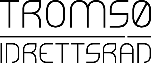 ÅRSMØTESAK TROMSØ IDRETTSRÅDÅRSMØTESAK TROMSØ IDRETTSRÅDÅRSMØTESAK TROMSØ IDRETTSRÅDÅRSMØTESAK TROMSØ IDRETTSRÅDÅRSMØTESAK TROMSØ IDRETTSRÅDÅRSMØTESAK TROMSØ IDRETTSRÅDSaksnr:13- 2020Dato:28.04.2021Av:Valgkomiteen/StyretTittel:Foreta følgende valg:Foreta følgende valg:Foreta følgende valg:Foreta følgende valg:Foreta følgende valg: VervNavnKlubbMerknadLederBente ØdegaardTromsø ILGjenvalg, 2 årNestlederDana MeknasTromsø BasketballklubbIkke på valgStyremedlemAndré LindBUL Tromsø FriidrettGjenvalg, 2 årStyremedlemØyvind SørensenTromsø HåndballklubbNy, 2 årStyremedlemFrode RinnanTromsø ILIkke på valgStyremedlemKari LydersenTromsø IshockeyklubbIkke på valgUngdomsrep.Ingeborg Nitter GruberTromsø Storm UngdomNy, 2 år1. Varamedlem Åshild StrømmesenSkarven ILGjenvalg, 1 år2. VaramedlemPaul MathiassenTromsø Taekwon-Do KlubbGjenvalg, 1 årVara ungdomsrep.Sofia HeimTromsø SkiskytterlagNy, 1 årÅshild JohnsenTromsø SwingklubbGjenvalg, 1 årSebastian HenriksenKvaløya SportsklubbNy, 1 årLederLars Olav SparboeTromsø Storm Ungdom2 årMedlemHans Petter BergsethTromsø Alpinklubb2 årMedlemRagnhild GladTromsø Håndballklubb2 årVaraFartun HusseinTUIL Turn1 årÅRSMØTESAK TROMSØ IDRETTSRÅDÅRSMØTESAK TROMSØ IDRETTSRÅDÅRSMØTESAK TROMSØ IDRETTSRÅDÅRSMØTESAK TROMSØ IDRETTSRÅDÅRSMØTESAK TROMSØ IDRETTSRÅDÅRSMØTESAK TROMSØ IDRETTSRÅDSaksnr:14- 2020Dato:28.04.2021Av:StyretTittel:Engasjere revisor til å revidere idrettsrådets regnskapEngasjere revisor til å revidere idrettsrådets regnskapEngasjere revisor til å revidere idrettsrådets regnskapEngasjere revisor til å revidere idrettsrådets regnskapEngasjere revisor til å revidere idrettsrådets regnskapRevicom